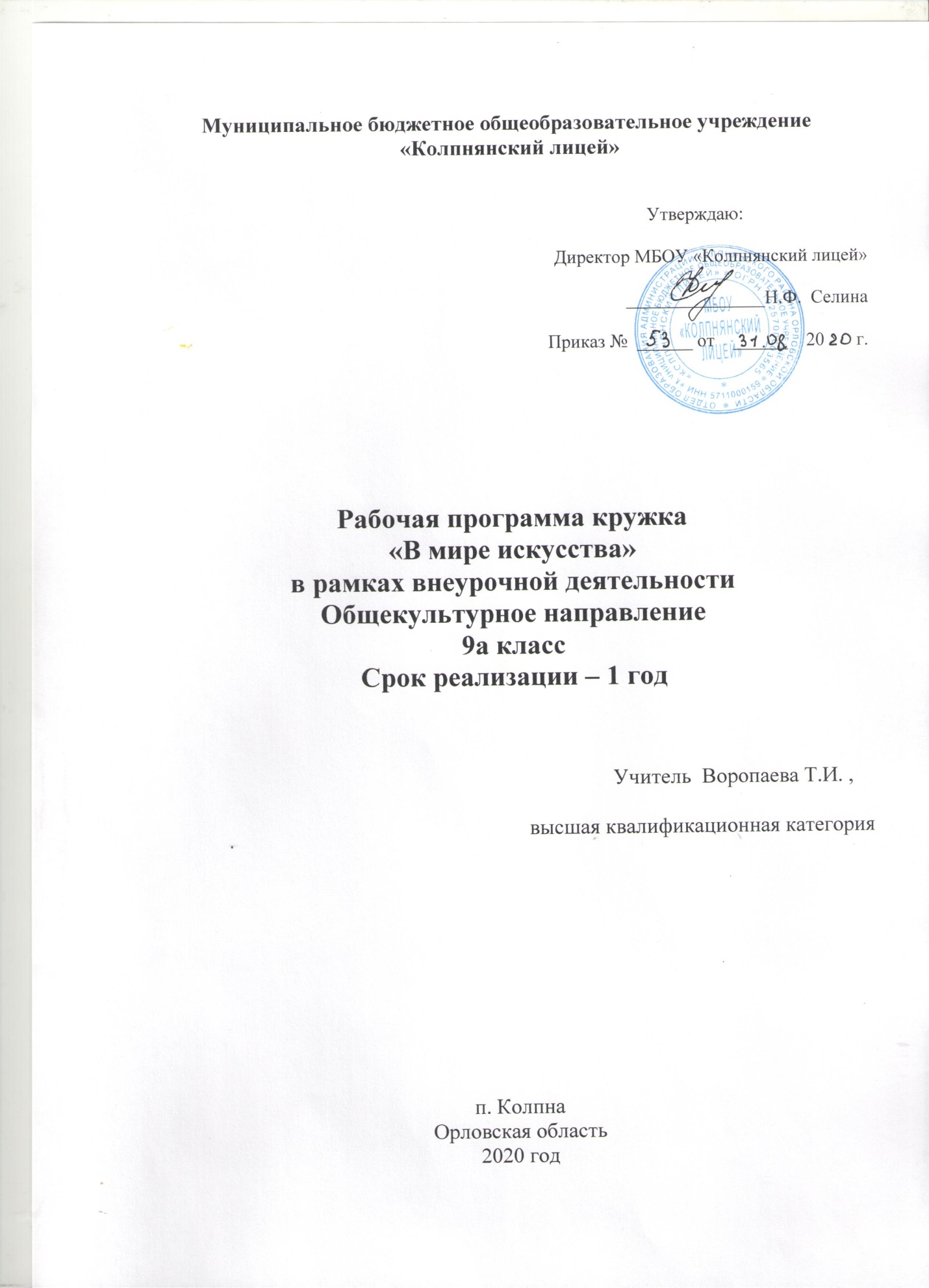 Рабочая программа кружка  «В мире искусства» в рамках внеурочной деятельности для обучающихся  9  класса составлена на основе следующих документов:1.	Закон РФ «Об образовании в Российской Федерации» №273-ФЗ от 29.12.2012г2. Федеральный государственный образовательный стандарт основного общего образования (утвержден приказом Министерства образования и науки РФ № 1897 от 17.12.2010 г).3.	Письмо  Минобрнауки России от 14.12.2015 N 09-3564 "О внеурочной деятельности и реализации дополнительных общеобразовательных программ" 4.	Концепция духовно-нравственного развития и воспитания личности гражданина России (А.Я. Данилюк, А. М. Кондаков, В. А. Тишков – изд. Просвещение 2013г.5. Программы внеурочной деятельности. Начальное и основное образование / [В. А. Горский, А. А. Тимофеев, Д. В. Смирнов и др.] ; под ред. В. А. Горского. — 4-е изд. — М. : Просвещение, 2014.6.Основная образовательная  программа основного общего образования    МБОУ «Колпнянский лицей»   7. План  внеурочной  деятельности  МБОУ «Колпнянский лицей»» на 2019-2020 учебный год.         Место внеурочной деятельности в учебном плане МБОУ «Колпнянский лицей »           Согласно учебному плану МБОУ «Колпнянский лицей» на 2019-2020 учебный год на  внеурочную деятельность «В мире искусства  » на уровне  основного общего образования отводится 1 час в неделю,  34 часа в год.Личностные и метапредметные результаты освоения программы кружка  «В мире искусства » Личностные результаты:У обучающегося будут сформированы:-оценка и самооценка художественно-творческих возможностей; умение вести диалог, аргументировать свою позицию;- чувства гордости за свою Родину, российскую культуру и искусство, основы гражданской идентичности;                                                                                                     - ответственное отношение к учению, инициативность и самостоятельность в решении учебно-творческих задач; готовность и способность к саморазвитию и самообразованию;-уважительное и доброжелательное отношение к другому человеку, его мнению, мировоззрению, культуре, языку, вере; готовность и способность вести диалог с другими людьми и достигать в нем взаимопонимания;Обучающийся получит возможность для формирования:-умений осознавать и определять   свои эмоции по отношению к предметам искусства;-уважительного отношение к иному мнению; -эстетического восприятия окружающей действительности, желания посещать музеи и выставки;Метапредметные результаты:Обучающиеся  научатся:-сравнивать, анализировать, обобщать, устанавливать связи и отношения между явлениями культуры;- ставить и формулировать проблемы;- осознанно и произвольно строить сообщения в устной  форме, в том числе творческого и исследовательского характера;-  установление причинно-следственных связей;-иметь представление о жанрах и стилях классического и современного искусства, особенностях художественного  языка; -определять принадлежность художественных произведений к одному из жанров на основе характерных средств  выразительности;-   признавать возможность существования различных точек зрения и права каждого иметь свою точку зрения и оценку событий.Обучающиеся получат возможность научиться:- осуществлять расширенный поиск информации в соответствии с исследовательской задачей с использованием ресурсов библиотек и сети Интернет;-сравнивать и группировать такие  культурные объекты,   как  театр, кино, музей, выставка.-использовать различные способы поиска информации;- знать  термины, названия  видов искусства, правила  посещения  выставок и мастер-классов.- владеть логическими действиями сравнения, определять последовательность событий.Форма организации  занятий:1. Теоретические занятия,  беседы о  видах   искусства2.  Просмотр документальных и художественных фильмов.3.  Презентации о  деятелях искусства4. Посещение музеев и выставокСодержание  программы  кружка по  внеурочной  деятельности (34 часа)Раздел 1. Воздействующая сила искусства (9 часов)Выражение общественных идей в художественных образах. Искусство как способ идеологического воздействия на людей. Способность искусства внушать определенный образ мыслей, стиль жизни, изменять ценностные ориентации. Композиция и средства эмоциональной выразительности разных искусств. Синтез искусств в усилении эмоционального воздействия на человека.Примерный художественный материалЗнакомство с произведениями разных видов искусства, их оценка с позиции позитивных и/или негативных влияний на чувства и сознание человека (внушающая сила, воздействие на эмоции, манипуляция сознанием, поднятие духа и т.п.).Протест против идеологии социалистического строя в авторской песне, рок-музыке.Изобразительное искусство.Наскальная живопись, языческие идолы, амулеты.Храмовый синтез искусств.Триумфальные арки, монументальная скульптура, архитектура и др.Искусство Великой Отечественной войны (живопись А.Дейнеки, П. Корина и др., плакаты И. Тоидзе и др.).Реклама (рекламные плакаты, листовки, клипы), настенная живопись (панно, мозаика, граффити).Музыка.Языческая культура дохристианской эпохи (ритуальные действа, народные обряды, посвященные основным вехам жизни человека).Духовная музыка «Литургия», «Всенощное бдение», «Месса» и др.Музыкальная классика и массовые жанры (Л.Бетховен, П. Чайковский, А. Скрябин, С. Прокофьев, массовые песни).Песни военных лет и песни на военную тему.Музыка к кинофильмам (И. Дунаевский, Д. Шостакович, С. Прокофьев, А. Рыбников и др.)Современная эстрадная отечественная и зарубежная музыка. Песни и рок-музыка (В. Высоцкий, Б. Окуджава, А. Градский, А. Макаревич, В. Цой и др., современные рок-группы).Компенсаторная функция джаза (Дж. Гершвин, Э. Фицджеральд, Л. Утесов, А. Цфасман, Л. Чижик, А. Козлов и др.).Литература.Произведения поэтов и писателей 19-20 вв.Поэзия В. Маяковского.Стихи поэтов-фронтовиков, поэтов-песенников.Экранные искусства, театр.Рекламные видеоклипы.Кинофильмы 40-50-х гг. ХХ в.Экранизации опер, балетов, мюзиклов (по выбору учителя).Художественно-творческая деятельность учащихсяПоказ возможностей манипуляции сознанием человека средствами плаката, рекламной листовки, видеоклипа и др., в которых одно и то же явление представлено в позитивном и негативном виде.Создавать эскизы для граффити, сценария клипа, раскадровки мультфильма рекламно-внушающего характера.Подбирать и анализировать различные художественные произведения, использовавшиеся в разные годы для внушения народу определенных чувств и мыслей.Создание художественного замысла и воплощение эмоционально-образного содержания музыки сценическими средствами.Раздел 2. Искусство предвосхищает будущее (7 часов)Порождающая энергия искусства – пробуждение чувств и сознания, способного к пророчеству. Миф о Кассандре. Использование иносказания, метафоры в различных видах искусства. Предупреждение средствами искусства о социальных опасностях. Предсказания в искусстве. Художественное мышление в авангарде науки. Научный прогресс и искусство. Предвидение сложных коллизий 20-21 веков в творчестве художников, композиторов, писателей авангарда. Предвосхищение будущих открытий в современном искусстве.Примерный художественный материалПостижение художественных образов различных видов искусства, освоение их художественного языка. Оценка произведений с позиции предвосхищения будущего, реальности и вымысла.Изобразительное искусство.«Купание красного коня» К. Петров-Водкин«Большевик» Б.Кустодиев«Рождение новой планеты» К. Юон«Черный квадрат» К. Малевич«Герника» П. ПикассоПроизведения Р. Делоне, У. Боччони, д. Балла, Д. Северини и др.Живопись символистов (У. Блейк, К. Фридрих и др.).Музыка.Сочинения С. Прокофьева, Д. Шостаковича, А. Шнитке и др.Музыкальные инструменты (терменвокс, волны Мартено, синтезатор).Цветомузыка, компьютерная музыка, лазерные шоу (н. Римский-Корсаков, А. Скрябин, Э. Артемьев, Э. Денисов, А. Рыбников, В. Галлеев, Ж.М. Жарр и др.).Авангардная музыка: додекофония, серийная, конкретная музыка, алеаторика (А. Шенберг, К. Штокхаузен, Ч. Айвз и др.).Рок-музыкаЛитература.Произведения Р. Брэдбери, братьев Стругацких, А. Беляева, И. Ефремова и др. (по выбору учителя).Экранные искусства, театр.Кинофильмы: «Воспоминания о будущем» Х. Райнла, «Гарри Поттер» К. Коламбуса, «Пятый элемент» Л. Бессонна, «Солярис» А. Тарковского, «Капитан Немо» В. Левина и др. (по выбору учителя).Художественно-творческая деятельность учащихсяАнализ явлений современного искусства (изобразительного, музыкального, литературы, кино, театра), в котором есть скрытое пророчество будущего в произведениях современного искусства и обоснование своего мнения.Составление собственного прогноза будущего средствами какого-либо вида искусства.Создание компьютерного монтажа фрагментов музыкальных произведений (звукосочетаний) на тему «Музыка космоса».Раздел 3. Дар созидания. Практическая функция. (10 часов)Эстетическое формирование искусством окружающей среды. Архитектура: планировка и строительство городов. Специфика изображений в полиграфии. Развитие дизайна и его значение в жизни современного общества. Произведения декоративно-прикладного искусства и дизайна как отражение практических и эстетических потребностей человека. Эстетизация быта. Функции легкой и серьезной музыки в жизни человека. Расширение изобразительных возможностей искусства в фотографии, кино и телевидении. Музыка в кино. Монтажность, «клиповость» современного художественного мышления. Массовые и общедоступные искусства.                 Примерный художественный материалИзучение особенностей художественных образов различных искусств, их оценка с позиции эстетических и практических функций. Знакомство с формированием окружающей среды архитектурой, монументальной скульптурой, декоративно-прикладным искусством в разные эпохи.Изобразительное искусство.Здания и архитектурные ансамбли, формирующие вид города или площади (Афинский Акрополь, Соборная площадь Московского Кремля, панорама Петропавловской крепости и Адмиралтейства в Петербурге и др.); монументальная скульптура («Гаттамелата» Донателло, «Медный всадник» Э. Фальоне и др.); предметы мебели и посуды.Дизайн современной среды (интерьер, ландшафтный дизайн).Музыка.Музыка в окружающей жизни, быту.Музыка как знак, фон, способ релаксации; сигнальная функция музыки и др.Музыка в звуковом и немом кино.Музыка в театре, на телевидении, в кино (на материале знакомых учащимся классических музыкальных произведений – по выбору учителя).Литература.Произведения русских и зарубежных писателей (А. Пушкин, Н. Гоголь, М.Салтыков-Щедрин, Н. лесков, П. Толстой, А. Чехов, С. Есенин и др.; У. Шекспир, Дж. Свифт, В. Скотт, Ж.Б. Мольер и др.) (из программы по литературе – по выбору учителя).Экранные виды искусства, театр.Кинофильмы: «Доживем до понедельника» С. Ростоцкого, «Малыш и Карлсон, который живет на крыше» В. Плучека и М. Микаэляна, «Шербургские зонтики» Ж. Деми, «Человек дождя» Б. Левинсона, «Мулен Руж» Б. Лурмэна и др. (по выбору учителя).                  Художественно-творческая деятельность учащихсяВыполнение проекта (рисунок, чертеж, макет, описание) какого-либо предмета бытового назначения. Проектирование детской игровой площадки; изготовление эскиз-проект ландшафтного дизайна сквера, парка или дизайна интерьера школьной рекреации, столовой.Оформление пригласительного билета, поздравительной открытки, эскиза одежды с использованием средств компьютерной графики.Создание эскиза панно, витража или чеканки для украшения фасада или интерьера здания. Создавать украшения или эскизы украшений предметов быта, с использованием средств компьютерной графики.Разработка и проведение конкурса «Музыкальные пародии». Разработка эскизов костюмов и декораций к школьному музыкальному спектаклю. Составление программы концерта, конкурса, фестиваля искусств. Создавать их художественное оформление.Проведение исследования на тему «Влияние классической/популярной музыки на состояние комнатных растений и домашних животных».Раздел 4. Искусство и открытие мира для себя. (8 часов)Вопрос себе как первый шаг к творчеству. Красота творческого озарения. Совместная работа двух типов мышления в разных видах искусства. Творческое воображение на службе науки и искусства -  новый взгляд на старые проблемы. Искусство в жизни выдающихся людей. Информационное богатство искусства. Специфика восприятия временных и пространственных искусств. Исследовательский проект.Примерный художественный материалИзучение разнообразных взглядов на роль искусства и творческой деятельности в процессе знакомства с произведениями различных видов искусства.Изобразительное искусство.Примеры симметрии и асимметрии в искусстве и науке.Примеры понимания красоты в искусстве и науке: общее и особенное.Геометрические построения в искусстве (примеры золотого сечения в разных видах искусства).Изображения различных представлений о  системе мира в графике.Декоративные композиции М. Эшера.Музыка.Миниатюры, произведения крупной формы.Вокально-хоровая, инструментально-симфоническая, сценическая музыка различных стилей и направлений (по выбору учителя).Искусство в жизни выдающихся людей науки и культуры (А. Бородин, М. Чюрленис, С. Рихтер, В. Наумов, С. Юдин, А. Эйнштейн и др.).Литература.Известные поэты и писатели о предназначении творчества (У. Шекспир, А. Пушкин, М. Лермонтов, Н. Гоголь, С. Есенин, И. Бунин, И. Шмелев – из программы по литературе по выбору учителя).Экранные искусства, театр.Кинофильмы: «Гамлет» Г. Козинцева, «Баллада о солдате» Г. Чухрая, «Обыкновенное чудо», «Юнона и Авось» М. Захарова, «Небеса обетованные» Э. Рязанова, «Странствия одиссея» А. Михалкова-Кончаловского, «Вестсайдская история» Д. Роббинса и Р. Уайза, «Страсти Христовы» М. Гиббсона, «Призрак оперы» Д. Шумахера и др. (по выбору учителя.Художественно-творческая деятельность учащихсяИсследовательский проект «Пушкин – наше все». Воплощение образа поэта и образов его литературных произведений средствами различных видов искусства. Создание компьютерной презентации, видео- и фотокомпозиций, театральных постановках, участие в виртуальных и реальных путешествиях по пушкинским местам, в проведении конкурсов чтецов, музыкантов и др.Тематический планМатериально – техническое  обеспечение:-Учебник «Искусство 8-9 класс» М., Просвещение, 2011 г.-Единая коллекция - http://collection.cross-edu.ru/catalog/rubr/f544b3b7-f1f4-5b76-f453-552f31d9b164-Российский общеобразовательный портал - http://music.edu.ru/-Детские электронные книги и презентации - http://viki.rdf.ru/- Виртуальный музей искусств   http://www.museum-online.ru/Академия художеств-Сайт словарь терминов искусства  http://www.artdic.ru/index.htmКалендарно-тематическое планированиеМатериально – техническое  обеспечение:-Учебник «Искусство 8-9 класс» М., Просвещение, 2011 г.-Единая коллекция - http://collection.cross-edu.ru/catalog/rubr/f544b3b7-f1f4-5b76-f453-552f31d9b164-Российский общеобразовательный портал - http://music.edu.ru/-Детские электронные книги и презентации - http://viki.rdf.ru/- Виртуальный музей искусств   http://www.museum-online.ru/Академия художеств-Сайт словарь терминов искусства  http://www.artdic.ru/index.htm№ТемаКоличество часов1Воздействующая сила искусства.92Искусство предвосхищает будущее.73Дар созидания. Практическая функция.104Искусство и открытие мира для себя.8Итого34№ п/пПлановая дата Фактическая дата Тема  занятия«Воздействующая сила искусства» - 9 часов«Воздействующая сила искусства» - 9 часов«Воздействующая сила искусства» - 9 часов«Воздействующая сила искусства» - 9 часов1Искусство вокруг нас.2Искусство рассказывает о красоте Земли.3Литературные страницы.4Пейзаж - поэтичная и музыкальная живопись.5Музыка как средство выражения красоты окружающего мира.6Искусство и власть.7Какими средствами воздействует искусство?8Храмовый синтез искусств.9Синтез искусств  в театре, кино, на телевидении.«Искусство предвосхищает будущее» - 7 часов«Искусство предвосхищает будущее» - 7 часов«Искусство предвосхищает будущее» - 7 часов«Искусство предвосхищает будущее» - 7 часов10Дар предвосхищения. 11Какие знания дает искусство?12Предсказание в искусстве.13Художественное мышление в авангарде науки.15Художник и ученый.16Знаки и символы в искусстве.17Художественные послания предков.«Дар созидания. Практическая функция» - 10 часов«Дар созидания. Практическая функция» - 10 часов«Дар созидания. Практическая функция» - 10 часов«Дар созидания. Практическая функция» - 10 часов18Эстетическое формирование искусством окружающей среды.19Архитектура исторического города.20Архитектура современного города. 21Специфика изображений в полиграфии.22Развитие дизайна и его значение в жизни современного общества.23Декоративно-прикладное искусство.24Музыка в быту. 25Массовые, общедоступные искусства.26Изобразительная природа кино. Музыка в кино.27Тайные смыслы образов искусства, или загадки музыкальных хитов.«Искусство и открытие мира для себя» - 8 часов«Искусство и открытие мира для себя» - 8 часов«Искусство и открытие мира для себя» - 8 часов«Искусство и открытие мира для себя» - 8 часов28Вопрос себе как первый шаг к творчеству.29Искусство в жизни выдающихся людей.30Разговор с современником.31Знаки и символы искусства.32Всегда ли люди одинаково понимают красоту?33Учимся видеть прекрасное.34Исследовательский проект   «Пушкин – наше все»